AnglesExponentsThe Product Rule examples:ExponentsThe Quotient Rule examples:ExponentsThe Power Rule examples:ExponentsProduct to a Power examples:ExponentsQuotient to a Power examples:ExponentsExponent of 1examples:ExponentsExponent of 0examples:ExponentsNegative Exponent    and   examples:ExponentsParts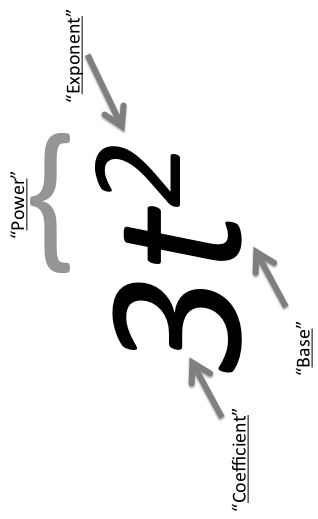 ExponentsRadical to Exponent Formexamples:RadicalParts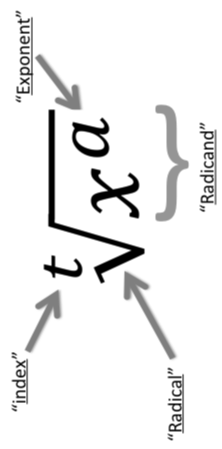 